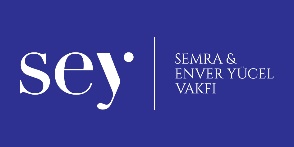 KONU		: NATÜRMORTETKİNLİK ADI	: VAZODA ÇİÇEKLER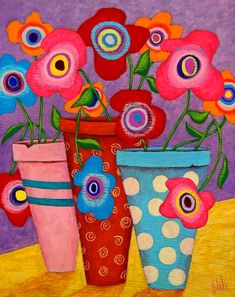 KADEME	: İLKOKUL 3.SINIFAMAÇ               : G.3.1.5. İki boyutlu çalışmasında ön, orta, arka planı kullanır. G.3.1.1. Görsel sanat çalışmasını oluştururken uygulama basamaklarını kullanır. Beyin fırtınası ile başlayan, tasarlama ve görsel sanat çalışmasını oluşturmaya kadar devam eden sürecin bilinmesi ve uygulanması sağlanır.  MALZEMELER	: RESİM DEFTERİPASTEL BOYASULU BOYARESİM KALEMİFIRÇALAR-SU KABIAÇIKLAMA	: Natürmort resim üzerine basit bir anlatım kullanılarak açıklamalar yapılır. Öğrenciler sunulan örneklerden yola çıkarak pastel ve sulu boya ile vazoda çiçek konulu natürmort resim çalışmaları yaparlar.PÜF NOKTASI	:  EK BİLGİ	: DİKKAT!	: ÖRNEK RESİM :	 	    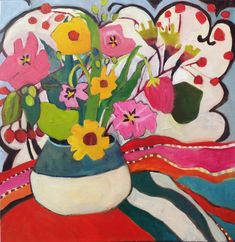 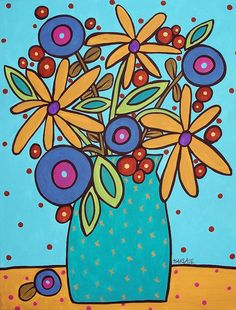 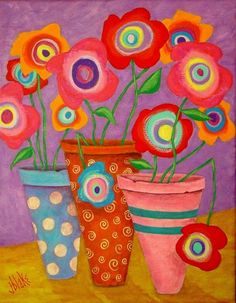 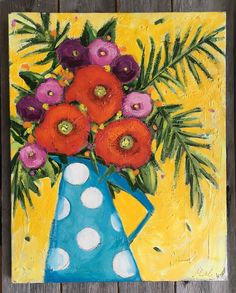 ,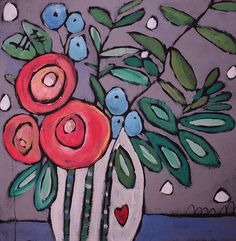 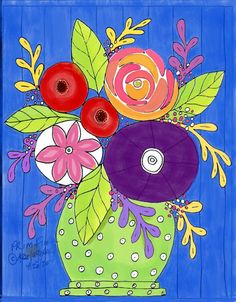 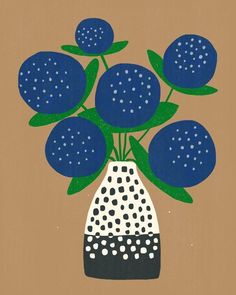 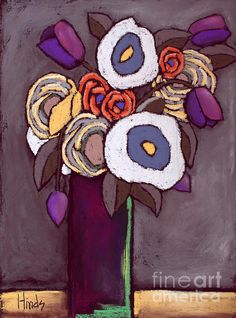 ,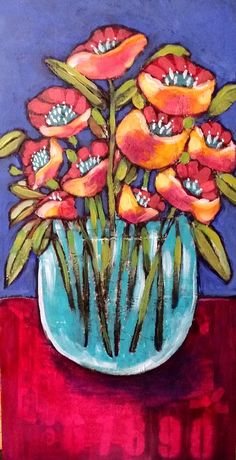 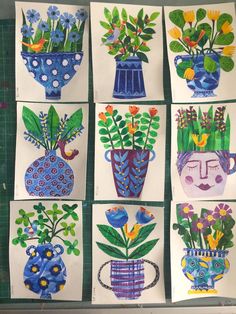 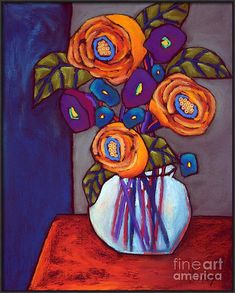 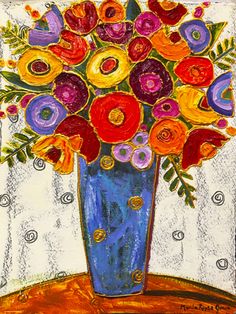 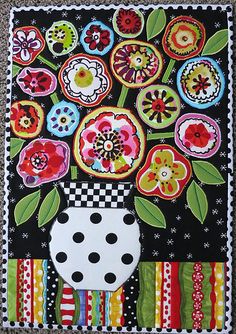 